Year 3 Summer Term Home Learning  Set on: 11.06.21   Due into school on: 12.07.21In English we will be looking at these stories and genres: Myths and Legends   Explanation texts   Diary writing  Poetry Quality Text: The Sleeping Sword by Michael Morpurgo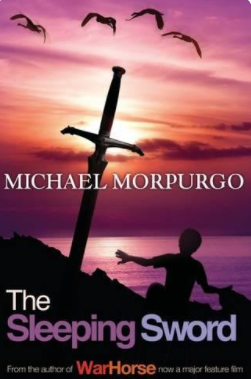 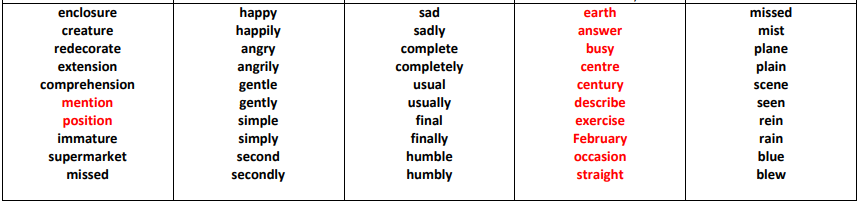 In Maths we will be learning to: 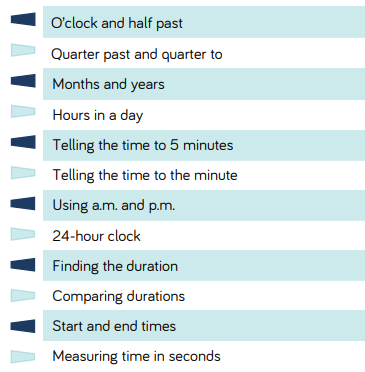 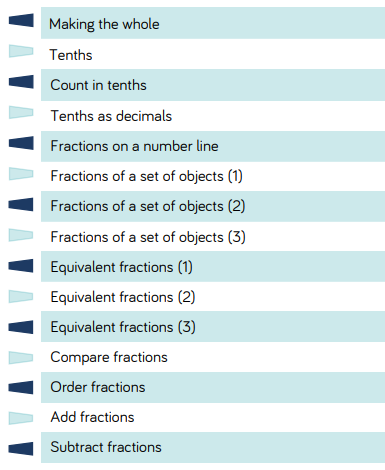 Year 3 Summer Term Home Learning  - Set on: 11.06.21   Please select and complete at least 3 of the tasks below. When complete, please bring your tasks into school so that we can share your fantastic home learning in class and we will display as many of the items as possible. 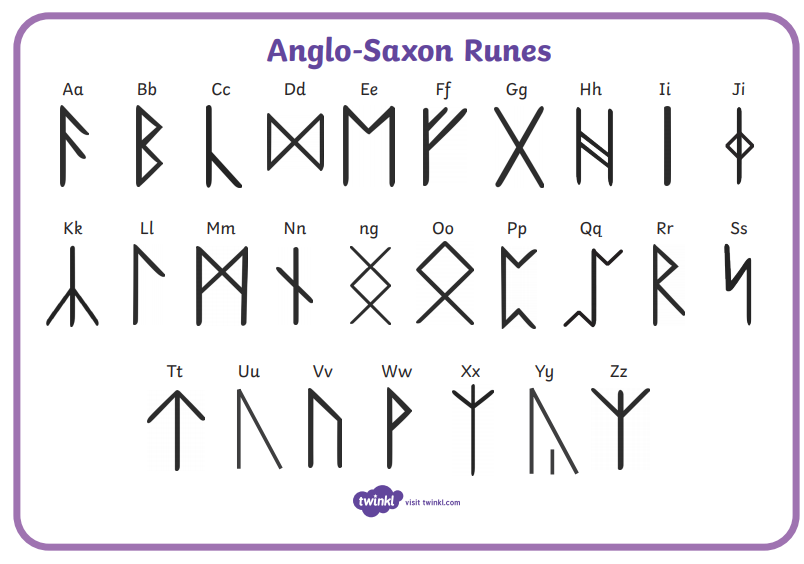 If you have any questions, please speak to any Year 3 staff. We hope you enjoy your learning.We will focus on these spellings each week: Test will take place on Wednesday every week. You can practise these spellings on Purple Mash – Y3 Summer 1We will focus on these spellings each week: Test will take place on Wednesday every week. You can practise these spellings on Purple Mash – Y3 Summer 1We will focus on these spellings each week: Test will take place on Wednesday every week. You can practise these spellings on Purple Mash – Y3 Summer 1We will focus on these spellings each week: Test will take place on Wednesday every week. You can practise these spellings on Purple Mash – Y3 Summer 1We will focus on these spellings each week: Test will take place on Wednesday every week. You can practise these spellings on Purple Mash – Y3 Summer 1w/b 14.6.21- Week 1w/b 21.6.21- Week 2w/b 28.6.21- Week 3w/b 5.7.21- Week 4w/b 12.7.21- Week 5Crack the Code- Anglo-Saxon RunesCan you write a secret message for somebody using the ancient Anglo-Saxon alphabet? Use the Anglo-Saxon runes at the bottom of the page to help you? Can your partner crack the code to read your secret message?Archaeology DiaryYou are an archaeologist who has dug up a box of Anglo-Saxon artefacts. What could be inside? Describe in a diary entry, using adjectives and similes, what you found.https://www.twinkl.co.uk/resource/dear-diary-diary-writing-frame-t-l-892 Helpful hints: Tick the activities and date them when you have completed them. For finding out activities, use: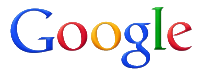 -The internet 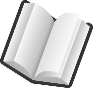 -Books -Other people 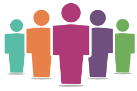 -The library-Things you’ve learned in school. 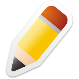 You can use: -Pencil & paper 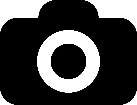 -Cameras 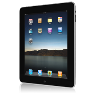 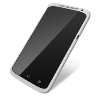 -Tablets -Smart phones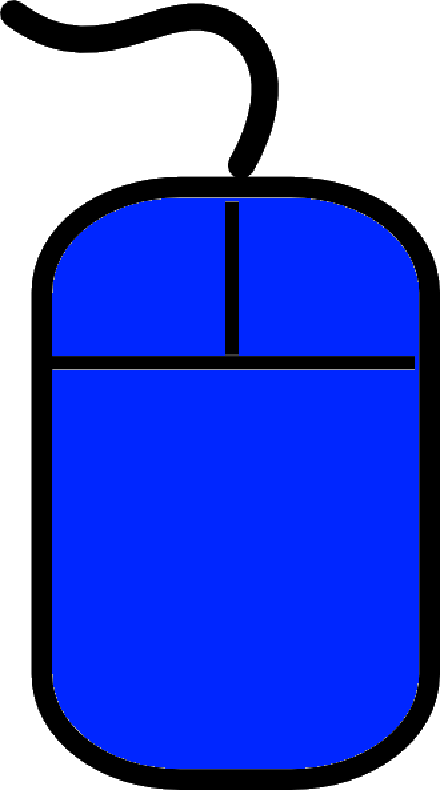 -PCs -Anything you want. Try and be as creative as you can!Summer PoemWrite a poem of your choice about Summer and school holidays. You could write a kenning poem, a haiku, rhyming poem or any other type of poem of your choice. Kennings Poetry Explained KS2 - https://www.youtube.com/watch?v=7AC0GjfIldM Character descriptionsWrite a character description of your favourite book character from your favourite books. Which descriptive language can you use?https://www.twinkl.co.uk/resource/t-l-53913-character-profile-writing-template Helpful hints: Tick the activities and date them when you have completed them. For finding out activities, use:-The internet -Books -Other people -The library-Things you’ve learned in school. You can use: -Pencil & paper -Cameras -Tablets -Smart phones-PCs -Anything you want. Try and be as creative as you can!Shoebox GardenMake a miniature garden in shoebox! You can use any materials you like. How will you design your garden?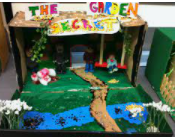 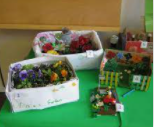 Plant Model MakingMake a model of a plant using natural resources, card, cardboard, paper or plasticine.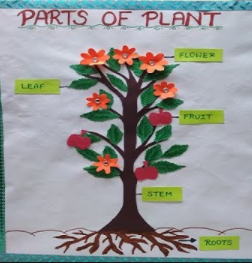 Helpful hints: Tick the activities and date them when you have completed them. For finding out activities, use:-The internet -Books -Other people -The library-Things you’ve learned in school. You can use: -Pencil & paper -Cameras -Tablets -Smart phones-PCs -Anything you want. Try and be as creative as you can!